FORM AJUAN USER NON-PENYEDIA LPSE KABUPATEN PACITANPacitan,				Pemohon,__________________________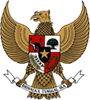 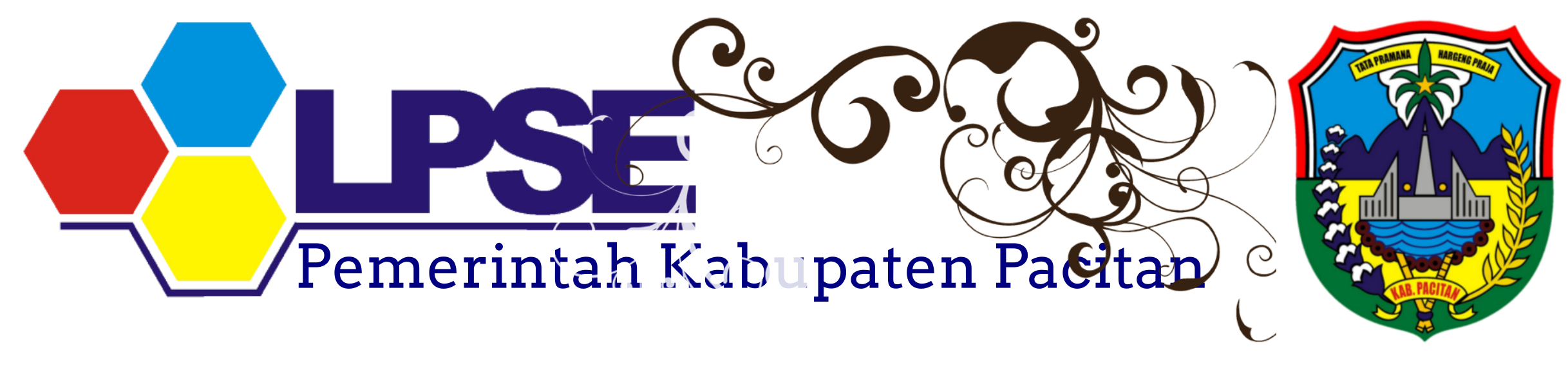 NAMA PEGAWAINIPUSER IDPASSWORDALAMATTELEPON / HPEMAILPANGKATGOLONGANJABATANJABATAN DALAN SPSEPOKJA / PPK / PEJABAT PENGADAANNO SPBJNO SKMASA BERLAKU SK